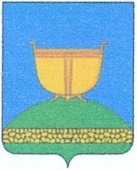 СОВЕТ ВЫСОКОГОРСКОГО
МУНИЦИПАЛЬНОГО РАЙОНА
РЕСПУБЛИКИ ТАТАРСТАНТАТАРСТАН РЕСПУБЛИКАСЫ
БИЕКТАУ МУНИЦИПАЛЬРАЙОН СОВЕТЫ   Кооперативная ул., 5, пос. ж/д станция Высокая Гора,	Кооперативная ур., 5, Биектау т/ю станциясе поселогы,    Высокогорский район, Республика Татарстан, 422700	Биектау районы, Татарстан Республикасы, 422700    Тел.: +7 (84365) 2-30-50, факс: 2-30-86, e-mail: biektau@tatar.ru, www.vysokaya-gora.tatarstan.ru                     РЕШЕНИЕ                                                                  КАРАР           «___» ___________201__г                                                     №____Об утверждении порядка заключения соглашений органами местного самоуправления Высокогорского муниципального района с органами местного самоуправления поселений, входящих в его состав,    о передаче (принятии) части полномочийВ соответствии с частью 4 статьи 15 Федерального закона от 6 октября 2003 года №131-ФЗ «Об общих принципах организации местного самоуправления в Российской Федерации», Уставом муниципального образования Высокогорский муниципальный район, Совет Высокогорского муниципального района,                                                    РЕШИЛ:1. Утвердить прилагаемый Порядок заключения соглашений органами местного самоуправления Высокогорского муниципального района с органами местного самоуправления поселений, входящих в его состав, о передаче (принятии) части полномочий.2. Опубликовать (обнародовать) настоящее решение на официальном сайте муниципального образования «Высокогорский муниципальный район Республики Татарстан» в информационно-телекоммуникационной сети интернет по адресу: http://vysokaya-gora.tatarstan.ru/ и на портале правовой информации Республики Татарстан по веб адресу: http://pravo.tatarstan.ru.3. Контроль исполнения настоящего решения возложить на постоянную комиссию Совета района законности, правопорядку, местному самоуправлению и связям с общественностьюПредседатель Совета,Глава муниципального района                                                                          Р.Г.КалимуллинПриложение«Утверждено»   Решением Совета Высокогорского    Высокогорского муниципального       района Республики Татарстан   от _______2019 № ___ Порядокзаключения соглашений органами местного самоуправления    Высокогорского муниципального района с органами местного самоуправления поселений, входящих в его состав, о передаче(принятии) части полномочий1. Общие положения1.1. Настоящий Порядок заключения соглашений органами местного самоуправления Высокогорского муниципального района с органами местного самоуправления поселений, входящих в его состав, о передаче (принятии) части полномочий разработан в соответствии с частью 4 статьи 15 Федерального закона от 6 октября 2003 года № 131-ФЗ "Об общих принципах организации местного самоуправления в Российской Федерации", Уставом муниципального образования «Высокогорский муниципальный район» и регулирует порядок заключения соглашений органами местного самоуправления Высокогорского муниципального района с органами местного самоуправления поселений, входящих в его состав, о передаче (принятии) части полномочий (далее - Соглашения).1.2. Органы местного самоуправления района вправе заключать Соглашения с органами местного самоуправления отдельных поселений, входящих в состав района, о передаче им осуществления части своих полномочий за счет межбюджетных трансфертов, предоставляемых из бюджета Высокогорского муниципального района в бюджеты соответствующих поселений.В этом случае органы местного самоуправления поселений осуществляют полномочия по решению вопросов местного значения района на территории данного поселения в соответствии с Федеральным законом «Об общих принципах организации местного самоуправления в Российской Федерации», Уставом поселения, Соглашением о передаче поселению полномочий по решению вопросов местного значения Высокогорского муниципального района.1.3. Органы местного самоуправления отдельных поселений, входящих в состав района, вправе заключать Соглашения с органами местного самоуправления Высокогорского муниципального района о передаче им осуществления части своих полномочий за счет межбюджетных трансфертов, предоставляемых из бюджетов этих поселений в бюджет Высокогорского муниципального района.В этом случае органы местного самоуправления района осуществляют полномочия по решению вопросов местного значения поселений на территории данного поселения в соответствии с Федеральным законом "Об общих принципах организации местного самоуправления в Российской Федерации", Уставом Высокогорского муниципального района, Соглашением о передаче полномочий по решению вопросов местного значения поселения.2. Компетенция органов местного самоуправления Высокогорского муниципального района2.1. Совет Высокогорского муниципального района (далее - Совет):1) инициирует передачу части полномочий от муниципального района поселениям;2) принимает решения о приеме (передаче) части полномочий органами местного самоуправления муниципального района органам местного самоуправления поселений и наоборот;3) контролирует выполнение принятых решений;4) принимает нормативные правовые акты по вопросам осуществления районом принятых  полномочий поселения, если иное не предусмотрено Соглашением.2.2. Иные органы местного самоуправления района заключают Соглашения во исполнении решения Совета района о передаче (приеме) части полномочий. 3. Передача части полномочий органами местного самоуправления района органам местного самоуправления поселений3.1. Инициируют передачу части полномочий района  органы местного самоуправления района. 3.2. Орган местного самоуправления направляет проект решения о передаче осуществления части полномочий председателю Совета района для рассмотрения на очередном заседании.3.3. Проект решения о передаче осуществления части полномочий председателем Совета вносится на рассмотрение в Совет. Совет принимает решение о передаче части полномочий органам местного самоуправления поселения и направляет принятое решение на рассмотрение органам местного самоуправления поселения. В решении Совета указываются   передаваемые  полномочия, входящие в состав вопросов местного значения.3.4. При положительном результате рассмотрения проекта решения Советом, и при наличии решения соответствующего поселения, между органами местного самоуправления района и органами местного самоуправления поселения заключается Соглашение. 3.5. В случае если депутаты Совета отклонили проект решения о передаче части полномочий, органам местного самоуправления, направившим инициативу, направляется письмо о результатах рассмотрения инициированного ими вопроса.3.6. Контроль за исполнением полномочий, предусмотренных Соглашением, осуществляется путем предоставления району отчетов об осуществлении полномочий, использовании финансовых средств (межбюджетных трансфертов). Периодичность предоставления отчетов определяется Соглашением.3.7. Финансовые средства, необходимые для исполнения полномочий, предусмотренных Соглашением, предоставляются в форме межбюджетных трансфертов.4. Прием части полномочий органами местного самоуправления района от органов местного самоуправления поселения4.1. Инициируют прием части полномочий поселения  органы местного самоуправления поселения. 4.2. Органы местного самоуправления района могут выступить с инициативой о приеме части полномочий по решению вопросов местного значения от органов местного самоуправления поселения. Предложение о принятии полномочий направляется в адрес органов местного самоуправления поселения для рассмотрения ими вопроса о передаче полномочий и подлежит рассмотрению указанными органами в срок не более 30 календарных дней.4.3. В случае принятия предложения о передаче полномочий, Советом поселения принимается решение о передаче части полномочий органов местного самоуправления поселения органам местного самоуправления района.4.4. В решении Совета о приеме части полномочий предусматривается разграничение компетенции между органами местного самоуправления района по исполнению Соглашения. Компетенция каждого органа местного самоуправления района по решению вопросов местного значения поселения, полномочия по которому переданы району, определяется  в соответствии с Уставом муниципального образования Высокогорский муниципальный район. 4.5. Принятое Советом решение направляется органам местного самоуправления поселения.В случае положительного рассмотрения вопроса о приеме части полномочий по решению вопросов местного значения  представительными органами района и поселения органами местного самоуправления района и органами местного самоуправления Поселения заключается Соглашение.5. Требования к содержанию Соглашения5.1. Соглашения  заключаются на определенный срок, должны содержать положения, устанавливающие основания и порядок прекращения их действия, в том числе досрочного, порядок определения ежегодного объема  межбюджетных трансфертов, необходимых для осуществления передаваемых полномочий, а также предусматривать финансовые санкции за неисполнение соглашений.5.2. Соглашение вступает в силу и становится обязательным для органов местного самоуправления района и поселения со дня его подписания.6. Прекращение действия Соглашения6.1. Соглашение прекращает свое действие с момента истечения срока, на который оно было заключено. 6.2. В случае неисполнения условий Соглашение может быть расторгнуто по инициативе любой из сторон. Уведомление о расторжении Соглашения направляется в письменной форме.